Modello 1  Al Dirigente Scolastico                                                   		  dell’IIS “Marco Polo” di Colico                			             Indirizzo di posta elettronica:          mail PEO  lcis003001@istruzione.itIl/la sottoscritt__ _________________________________ , nato a __________________________il __________________ , in servizio presso questo Istituto in qualità di _______________________ritenendo di essere in condizioni di fragilità e dunque maggiormente esposto a rischio di contagio da SARS-CoV-2 CHIEDEalla S.V. di essere sottoposto a visita da parte del Medico Competente.Il sottoscritto si impegna a produrre la documentazione medica in suo possesso, riferita alla condizione di fragilità, al Medico Competente.Si allega alla presente richiesta copia del proprio documento di identità in corso di validità.Luogo e data __________________In fede                                                                                                               _________________________________Ministero dell’Istruzione Istituto d’Istruzione Superiore “MARCO POLO”Località Boscone - Via La Madoneta 3  -  23823 COLICO  Tel. 0341/940413
Codice Fiscale: 92038240138  - C.M. LCIS003001 - Codice Univoco Ufficio UFGDY3e-mail: lcis003001@istruzione.it  pec mail: lcis003001@pec.istruzione.itSito web: www.marcopolocolico.edu.it  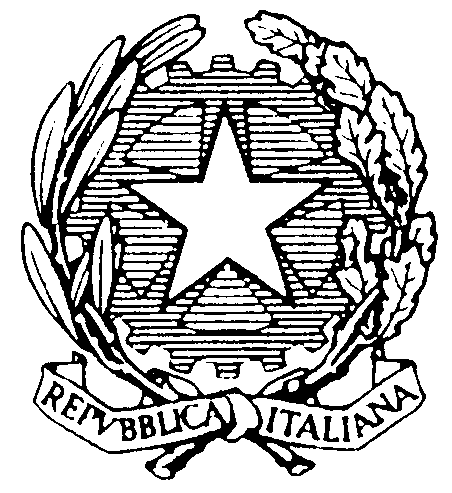 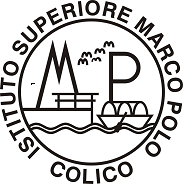 